ŠPORTNI DAN, SREDA, 8. 4.Od doma čez Brce do Plata (cesta )OF, mimo zapuščene domačije do Poljan, potem pa v slikah naprej.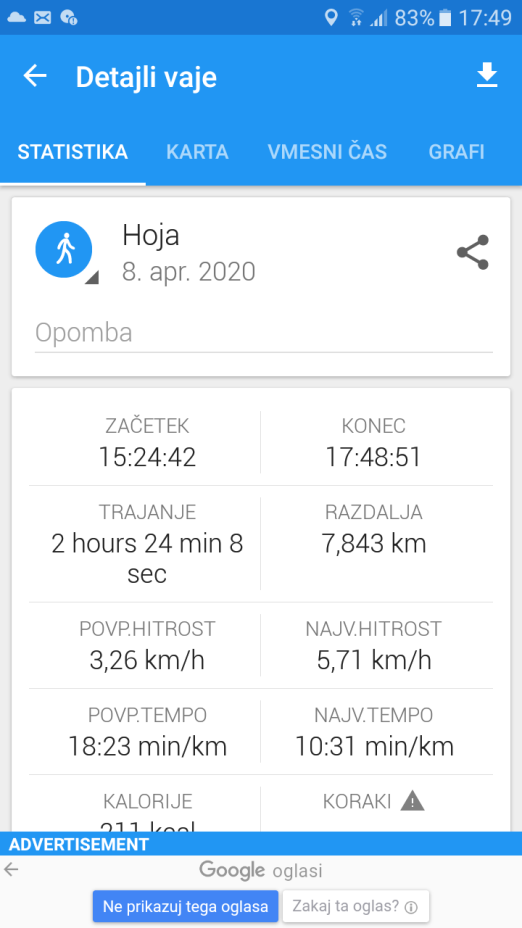 iz Poljan na cesto proti Labinjam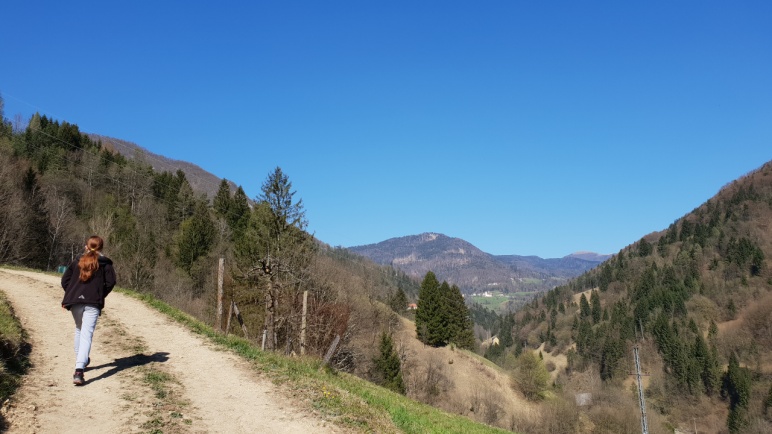 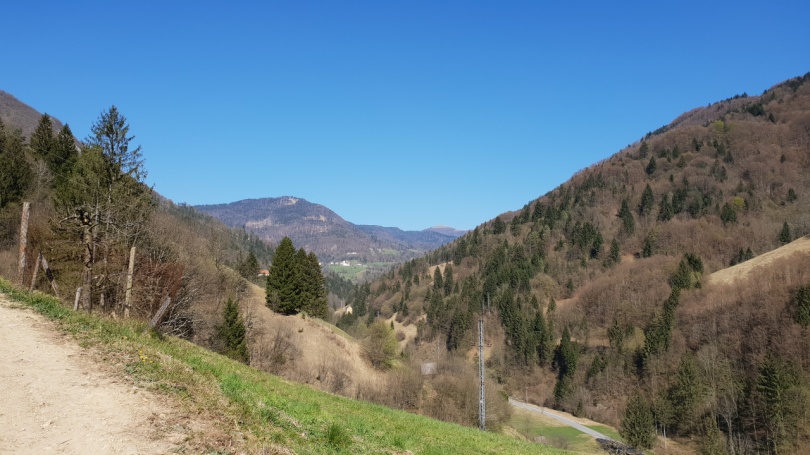  spodaj cesta za Novaki, v ozadju Črni vrh in Blegošproti Melini na Melini proti Trebenčem, v ozadju Porezen in cerkev v Počah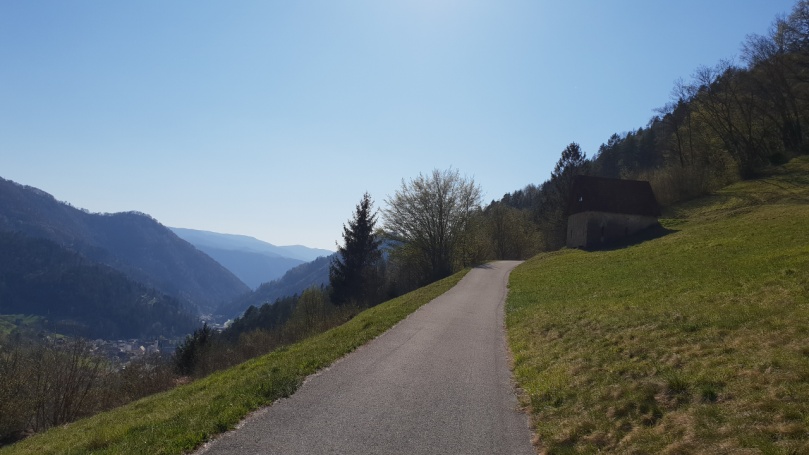 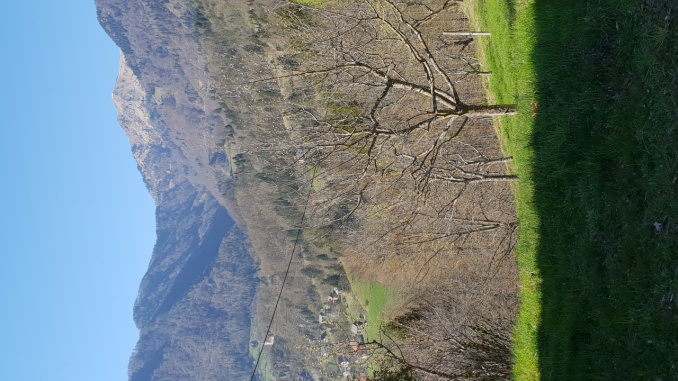 pod lipo na koncu (začetku)Lamka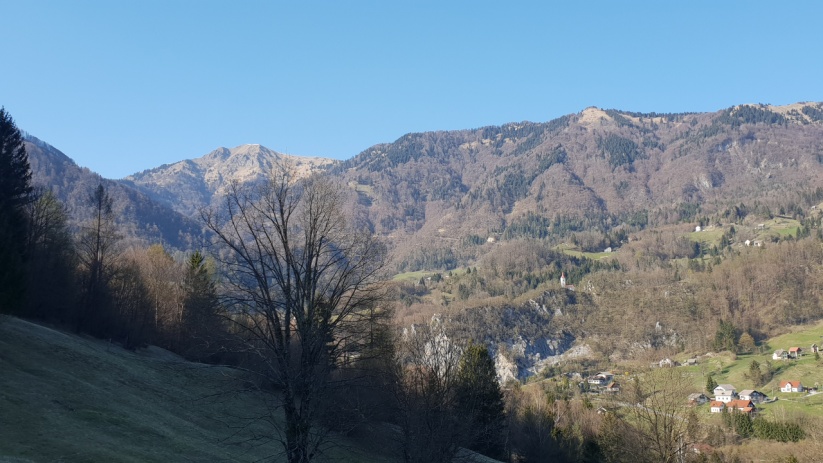 Iz Lamka mimo Makat do Podkraja in Plužen, mimo cvetličarne do doma.Tija Venko, 8. b